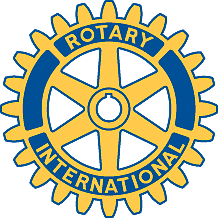 Rotary Club of Carleton Place and Mississippi Mills       Meeting of July 21st, 2009 The club sent its condolences to George Reilly on the death of his brother today, and observed a few moments of silence.Arthur and Bob are at the Civitan Bingo tonight, to 'learn the ropes'. It seems likely that we will be able to go ahead with a new Bingo in a few weeks. This will need commitment from most members, and two other members will be needed to learn the set-up and accounting procedures.Most of the meeting was given to an impromptu session on membership. We are down to 16, and three members are effectively on leave of absence. Options discussed were:Change the meeting to lunchtime, in the hope of attracting local business people, and younger people who do not wish to be out in the eveningEach member is asked to approach one person a month, with the offer to attend a trial meeting and perhaps joinContact organizations such as doctors' offices, schools, hospitals and churchesAdvertise at the Jam (Mike will prepare updated pamphlets)Articles in local paper (Louise)Bernie and Alan will approach two local business people as specific examplesAlan as membership chair, Brian, John and Mike will meet to plot a more detailed strategy.More club-based recognition awards for members who make special efforts on behalf of the club were proposed.Several members would like to order Rotary sweaters, shirts and caps.Agenda for next meetingJon Kieran, of the solar power project at Galetta will address the club. Spouses and Waterside residents will be invitedClub ActivitiesAugust 1-3: Riverside Jam. There are still some vacant slots in the schedule; please volunteer to BobAugust 4th, subject to confirmation – Tom Taylor and another District representative will attendOctober 6th, also subject to confirmation – annual visit by District Governor Arnold Lawrence